Crna Gora                                                                        Adresa: Stari grad 320, Kotor 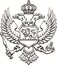                                                                                                          Crna GoraLokalni javni emiter “Radio Kotor” DOO                                tel: +382/032 325 842                                                                                              www.radiokotor.info/radio/                                                                               Djel br: 01-273/23                                                                                                24.07.2023. god.                                                                     Za: Agencija za sprječavanje korupcije - PodgoricaPredmet: ObavještenjePoštovani/a,Obavještavamo vas da je Lokalni javni emiter „Radio Kotor“ DOO, u periodu 17.07.2023. do 24.07.2023. godine, imao jedan putni nalog za upravljanje službenim vozilom.Prilog: -Analitička kartica,-Putni nalog Dostavljeno:-Naslovu,-www.radiokotor.info                                                                                                                                                                                                                               S poštovanjem,                                                                                                                Vjera Banićević,                                                                                                      Direktorka “Radio Kotor” DOOKontakt osoba: Vjera Banićević	Direktorka	    tel: 032/ 325 842   email: radiokotor@t-com.me